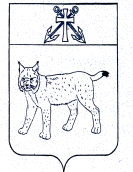 ПРОЕКТАДМИНИСТРАЦИЯ УСТЬ-КУБИНСКОГОМУНИЦИПАЛЬНОГО ОКРУГАПОСТАНОВЛЕНИЕс. Устьеот ___________                                                                                                    № _____О внесении изменений в постановление администрации Усть-Кубинского муниципального округа от 15.03.2023 № 451 «Об утверждении административного регламента предоставления муниципальной услуги по присвоению адреса объекту адресации, аннулированию такого адреса»         В целях приведения в соответствии с действующим законодательством и на основании ст. 42 Устава округа администрация округаПОСТАНОВЛЯЕТ:Внести  в административный регламент предоставления муниципальной услуги по присвоению адреса объекту адресации, аннулированию такого адреса, утвержденный постановлением администрации округа от 15 марта 2023 года № 451 «Об утверждении административного регламента предоставления муниципальной услуги по присвоению адреса объекту адресации, аннулированию такого адреса»,  следующие изменения:Пункт 2.4 изложить в следующей редакции: «2.4. Срок предоставления муниципальной услуги             2.4.1. Решение о присвоении объекту адресации адреса или аннулировании его адреса, решение об отказе в присвоении объекту адресации адреса или аннулировании его адреса, а также размещение соответствующих сведений об адресе объекта адресации в государственном адресном реестре осуществляются уполномоченным органом:               а) в случае подачи заявления на бумажном носителе - в срок не более 10 рабочих дней со дня поступления заявления;               б) в случае подачи заявления в форме электронного документа - в срок не более 5 рабочих дней со дня поступления заявления.            В случае принятия уполномоченным органом решения о присвоении объекту адресации адреса или аннулировании его адреса на основании заявлений физических или юридических лиц, указанных в пункте 1.2 настоящего административного регламента, и размещения им сведений об адресе объекта адресации в государственном адресном реестре оператор федеральной информационной адресной системы по запросу уполномоченного органа предоставляет в срок не позднее одного календарного дня со дня размещения сведений об адресе объекта адресации в государственном адресном реестре в уполномоченный орган выписку из государственного адресного реестра об адресе объекта адресации или уведомление об отсутствии сведений в государственном адресном реестре с использованием портала адресной системы или единой системы межведомственного электронного взаимодействия.         В случае представления заявления через МФЦ срок, указанный под буквами а и б настоящего пункта, исчисляется со дня передачи МФЦ заявления и документов, указанных в пунктах 2.6.1, 2.7.1 настоящего административного регламента (при их наличии), в Уполномоченный орган.         2.4.2. Решение уполномоченного органа о присвоении объекту адресации адреса или аннулировании его адреса с приложением выписки из государственного адресного реестра об адресе объекта адресации или уведомления об отсутствии сведений в государственном адресном реестре, а также решение об отказе в таком присвоении или аннулировании адреса направляются уполномоченным органом заявителю (представителю заявителя) одним из способов, указанным в заявлении:           в форме электронного документа с использованием информационно-телекоммуникационных сетей общего пользования, в том числе единого портала, региональных порталов или портала адресной системы, не позднее одного рабочего дня со дня истечения срока, указанного в пункте 2.4.1 настоящего административного регламента;           в форме документа на бумажном носителе посредством выдачи заявителю (представителю заявителя) лично под расписку либо направления документа не позднее рабочего дня, следующего за 10-м рабочим днем со дня истечения установленного пунктом 2.4.1 настоящего административного регламента срока посредством почтового отправления по указанному в заявлении почтовому адресу.           При наличии в заявлении указания о выдаче решения о присвоении объекту адресации адреса или аннулировании его адреса, решения об отказе в таком присвоении или аннулировании через многофункциональный центр по месту представления заявления уполномоченный орган обеспечивает передачу документа с приложением выписки из государственного адресного реестра об адресе объекта адресации или уведомления об отсутствии сведений в государственном адресном реестре в многофункциональный центр для выдачи заявителю не позднее рабочего дня, следующего за днем истечения срока, установленного пунктом 2.4.1 настоящего административного регламента».В пункте 3.3.4 цифру и слова «3 рабочих дней» заменить цифрой и словами «1 рабочего дня». 1.3. В абзаце первом пункта 3.3.5 цифру и слова «3 рабочих дней» заменить  цифрой и словами «1 рабочего дня».         1.4. Пункт 3.3.7 изложить в следующей редакции:          «3.3.7. Срок выполнения административной процедуры:          - в случае подачи заявления на бумажном носителе не более 7 рабочих дней, в случае подачи заявления в форме электронного документа не более 3 рабочих дней со дня поступления заявления и прилагаемых документов в Уполномоченный орган (в случае представления заявления через МФЦ срок выполнения административной процедуры исчисляется со дня передачи МФЦ заявления и документов, указанных в пунктах 2.6.1, 2.7.1 настоящего административного регламента (при их наличии), в администрацию округа)».         1.5. Пункт 3.4.3 изложить в следующей редакции:	-в форме электронного документа с использованием информационно-телекоммуникационных сетей общего пользования, в том числе единого портала, региональных порталов или портала адресной системы, не позднее одного рабочего дня со дня истечения срока, указанного в пункте 2.4.1 настоящего административного регламента;	-в форме документа на бумажном носителе посредством выдачи заявителю (представителю заявителя) лично под расписку либо направления документа не позднее рабочего дня, следующего за 10-м рабочим днем со дня истечения установленного пунктом 2.4.1 настоящего административного регламента срока посредством почтового отправления по указанному в заявлении почтовому адресу.	При наличии в заявлении указания о выдаче решения о присвоении объекту адресации адреса или аннулировании его адреса, решения об отказе в таком присвоении или аннулировании через многофункциональный центр по месту представления заявления уполномоченный орган обеспечивает передачу документа с приложением выписки из государственного адресного реестра об адресе объекта адресации или уведомления об отсутствии сведений в государственном адресном реестре в многофункциональный центр для выдачи заявителю не позднее рабочего дня, следующего за днем истечения срока, установленного пунктом 2.4 настоящего административного регламента».          1.6. Приложение 3 к административному регламенту признать утратившим силу.         2. Настоящее постановление вступает в силу со дня его официального опубликования.Глава округа                                                                                                      И.В. Быков